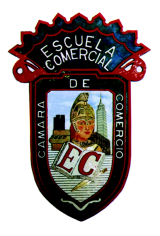 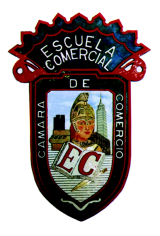 OBJETIVO: Al término de la clase, el alumno será capaz de aplicar la diferente terminología culinaria vista en clase, así como el desarrollo adecuado dentro del área de preparación de alimentos y bebidas manipulando de una forma adecuada los alimentos.INSTRUCCIONES: Asiste al área de preparación de alimentos y bebidas de la escuela con los insumos necesarios  para la preparación de los platillos de la práctica correspondiente, es necesario que para el desarrollo de la práctica asistas con el uniforme completo de cocina el cual consiste de filipina blanca limpia, medio mandil blanco o negro y red para el cabello, así como materiales adicionales de cocina. PRÁCTICA No. 7CHULETAS AHUMADAS CON NARANJA Y CHIPOTLE6 porcionesINGREDIENTES2 cucharaditas de aceite vegetal6 chuletas ahumadas2 tazas de jugo de naranja1 cucharadita de chipotles adobados½ cucharadita de consomé de pollo en polvo1 cucharada de fécula de maíz2 cucharadas de agua fríaPANQUÉ DE QUESO CON ZARZAMORAS10 PORCIONESINGREDIENTES: 1 paquete de queso crema (190 gr)2 barras de mantequilla (90 gr c/u)1 ½ tazas de azúcar1 ½ cucharaditas de esencia de vainilla4 huevos2 tazas de harina de trigo1 ½ cucharaditas de polvo para hornear½ taza de leche¾ de taza de zarzamoras, limpiasUN MOLDE PARA PANQUE MATERIAL NECESARIO PARA LA ELABORACIÓN DE LA PRÁCTICA.3 BOWLS2 TABLAS PARA PICAR 2 CUCHILLOS2 CUCHARAS 1 SARTEN1 TAZA MEDIDORA BATIDORALICUADORA 1 OLLAGrupos: 42-ACLASES: 49, 50 Y 51                            Profra. Brenda Hernández González                   Fecha: Miércoles 15 de Noviembre de 2017